Kielce, 13.07.2018r.ZAPROSZENIE DO SKŁADANIA OFERTart. 4 pkt 8 Ustawy prawo zamówień publicznych (Dz. U. z 2015 r. poz. 2164 z późn. zm.). W ramach procedury rozeznania rynku Wydział Usług Komunalnych i Zarządzania Środowiskiem UM Kielce zaprasza do złożenia oferty na:„Sprzedaż wraz z dostawą  i montażem mebli szkolnych w ramach realizacji „Programu dla gmin województwa świętokrzyskiego  pn.  PRACOWNIA EDUKACJI EKOLOGICZNO - PRZYRODNICZEJ  W SZKOLE PODSTAWOWEJ” organizowanego przez Wojewódzki Fundusz Ochrony Środowiska i Gospodarki Wodnej w Kielcach” I. Nazwa i adres ZAMAWIAJĄCEGO:Gmina Kielce – Wydział Usług Komunalnych i Zarządzania Środowiskiem, ul. Strycharska 6, 25-659 Kielce.II. Opis przedmiotu zamówienia:Przedmiotem zamówienia jest sprzedaż wraz z dostawą i montażem mebli szkolnych w ramach realizacji „Programu dla gmin województwa świętokrzyskiego  pn.  Pracownia edukacji ekologiczno - przyrodniczej w szkole podstawowej” organizowanego przez Wojewódzki Fundusz Ochrony Środowiska i Gospodarki Wodnej w Kielcach” .Wykaz rzeczowy i ilościowy mebli szkolnych:Jeżeli gdziekolwiek w opisie przedmiotu zamówienia pojawiły się sformułowania wskazujące na opis konkretnych producentów to użyto ich wyłącznie dla dokładnego określenia cech, które dany produkt  powinien posiadać. Zdjęcia poglądowe zamawianych mebli szkolnych: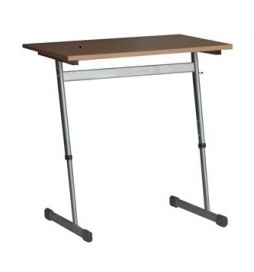 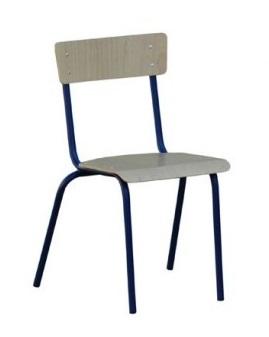 III.  Wymagany termin realizacji zamówienia:  najpóźniej do 14 września 2018r. IV.  Sposób przygotowania i złożenia oferty: Ofertę należy przygotować zgodnie z zapisami formularza ofertowego (załącznik nr 1). Zamawiający dopuszcza złożenie oferty na formularzach sporządzonych przez Wykonawcę, pod warunkiem, że ich treść odpowiadać będzie formularzowi ofertowemu Zamawiającego (załącznik nr 1).  Zamawiający dopuszcza składanie ofert częściowych.3. Cena podana w ofercie musi obejmować wszystkie koszty związane z realizacją usługi (wartość dostawy w oparciu o ceny jednostkowe przedmiotu zamówienia, obowiązujący podatek od towarów i usług VAT, koszt dostawy do miejsca wskazanego przez Zamawiającego) Cenę podaną w ofercie (brutto w PLN) należy określić z dokładnością do dwóch miejsc po przecinku.  4. Termin związania ofertą wynosi 30 dni. 5.	Oferty należy składać :- w formie pisemnej (w zaklejonej kopercie) w siedzibie Zamawiającego, tj. Urząd Miasta Kielce, 
ul. Strycharska 6, 25-659 Kielce w sekretariacie Wydziału Usług Komunalnych i Zarządzania  Środowiskiem. - pocztą elektroniczną (zeskanowana oferta z podpisem) na adres iwona.pamula@um.kielce.pl, podając pełne dane rejestrowe (nazwa, adres, NIP, REGON oraz imiennego wskazania osoby odpowiedzialnej za podejmowanie decyzji (imię, nazwisko, PESEL, kontaktowy numer telefonu).6.	Na kopercie należy umieścić nazwę i adres Zamawiającego, nazwę i adres Wykonawcy oraz napis: „Oferta na sprzedaż wraz z dostawą i montażem mebli szkolnych”, w e-mailu temat: „meble szkolne”.V. Termin składania ofert:Oferty należy składać w terminie do dnia 18  lipca 2018 r. do godziny 15.30. VI. Istotne warunki umowy:1.	Miejscem dostawy będzie siedziba Szkoły Podstawowej nr 27 w Kielcach.2. Wykonawca dostarczy meble szkolne do wskazanej szkoły na własny koszt i na własne ryzyko oraz zapewni rozładunek ze środków transportowych, wniesienie dostawy do pomieszczeń budynków i montaż w godzinach pracy placówki po uprzednim telefonicznym uzgodnieniu z zamawiającym i szkołą terminu. 3. Wykonawca udzieli na dostarczone meble szkolne gwarancji jakości na okres nie krótszy niż  24 miesiące (liczony od dnia odbioru dostawy).4. Meble musza posiadać aktualne certyfikaty zgodności z Polską Normą, spełniające wymogi bezpieczeństwa, wydane przez jednostki certyfikujące meble szkolne, w zakresie wytrzymałości stabilności i sztywności, dopuszczające do stosowania w placówkach oświatowych.5. Meble szkolne muszą być fabrycznie nowe, nie noszące znamion użytkowania z fabrycznymi zabezpieczeniami, wolne od wad.6. Wynagrodzenie należne Wykonawcy płatne będzie przelewem po zrealizowaniu przedmiotu zamówienia i podpisaniu protokołu zdawczo-odbiorczego, na konto wskazane w fakturze, w terminie 14 dni roboczych od daty otrzymania prawidłowo wystawionej pod względem formalnym i rachunkowym faktury VAT.VII. Kryteria oceny ofert.Przy wyborze najkorzystniejszej oferty spośród ofert niepodlegających odrzuceniu Zamawiający będzie stosował kryterium, którym jest cena - wartość brutto w PLN za poszczególne  meble szkolne będące elementami przedmiotu zamówienia.VIII. Zamawiający zastrzega sobie prawo do nieskorzystania z żadnej z przesłanych ofert bez podania przyczyny lub też skorzystania z niej w części .IX. Niezwłocznie po wyborze najkorzystniejszej oferty Zamawiający poinformuje o wyborze oferty pocztą elektroniczną zarówno Wykonawcę jak i pozostałych uczestników postępowania.Osoba wyznaczona do kontaktu ze strony Zamawiającego:Iwona Pamuła – tel. +48 41 36- 76- 665 w godzinach 7.30 -15.30.Załączniki do zaproszenia do składania ofert:wzór formularza ofertowegoLp.Rodzaj meblaOpisIlość sztuk/ kolory/ wielkość1Krzesło szkolneKrzesło na stelażu z rury stalowej fi 22, profilowane,  prostokątne siedzisko i oparcie z lakierowanej sklejki bukowej o grubości min. 8 mm, cztery nogi krzesła zaopatrzone w zatyczki zabezpieczające podłogę przed zarysowaniem. Malowane proszkowo. a). 15 szt. w rozmiarze 5 -wielkość krzesła dopasowana do wzrostu ucznia 146 – 176,5 cm 1Krzesło szkolneKrzesło na stelażu z rury stalowej fi 22, profilowane,  prostokątne siedzisko i oparcie z lakierowanej sklejki bukowej o grubości min. 8 mm, cztery nogi krzesła zaopatrzone w zatyczki zabezpieczające podłogę przed zarysowaniem. Malowane proszkowo. b). 15 szt. w rozmiarze 6 - wielkość krzesła dopasowana do wzrostu ucznia 159-188 cm2ŁawkaŁawka szkolna 1-os wykonana z rury stalowej owalnej 38x20, malowana proszkowo. Blat stolika w kolorze buk o wymiarach 50x70 cm wykonany z płyty laminowanej odpornej na zarysowania o gr 18 mm wykończony obrzeżem PCV 2mm. Nogi stolika po jednej z każdej ze stron stabilnie podparte podporą i połączone wzdłuż stolika łącznikiem. Zatyczki zabezpieczające podłogę przed zarysowaniem.a). 30 szt. - regulacja stolika w zakresie nr 4-6.